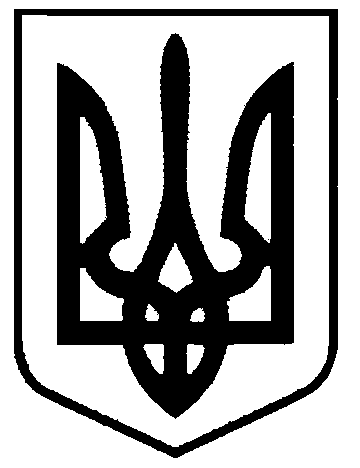 СВАТІВСЬКА МІСЬКА РАДАШОСТОГО СКЛИКАННЯ СОРОКОВА СЕСІЯРІШЕННЯВід«24 »грудня  2015 р.    		        м. Сватове«Про затвердження міських програм на 2016 рік»Розглянувши проекти міських програм на 2016 рік, враховуючи необхідність проведення заходів та для врахування об’ємів фінансування відповідних програм в бюджеті Сватівської міської ради на 2016 рік, керуючись п.22 ст.26, п.1 ст.64 Закону України «Про місцеве самоврядування в Україні»,Сватівська міська радаВИРІШИЛА:  Затвердити міські програми на 2016 рік як такі, що відповідають інтересам Сватівської територіальної громади:Міська культурно-мистецька Програма «Відродження України починається з відродження духовності» на 2016 рік;  Міська Програма розвитку житлово-комунального господарства та благоустрою міста Сватове на 2016 рік;-      Міська Програма розвитку фізичної культури та спорту на 2016 рік;        -    Комплексна цільова програма «Запобігання загибелі людей у надзвичайних        ситуаціях техногенного та природного характеру в м. Сватове на 2016 рік»Здійснювати фінансування заходів, передбачених даними програмами, за рахунок визначених програмами коштів. Передбачити в бюджеті міської ради на 2016 рік фінансування програм за рахунок коштів міського бюджету згідно до бюджетних призначень.Контроль за виконанням даного рішення покласти на постійну депутатську комісію з питань бюджету, соціально-економічного розвитку, промисловості, підприємництва та регуляторної політики.Сватівський міський голова 						Є.В.Рибалко